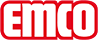 emco Bauemco MARECHAL Premium avec revêtement care 522 TLS PS CareType522 TLS PS Carerésistanceextrêmeprofilé porteurEn aluminium résistant à la distorsion avec isolation phonique. Dans la zone du système de guidage avec propriétés tactiles, les profilés sont disposés en alternance sur deux hauteurs.Hauteur env. (mm)22Revêtementbande de reps gros denier renforcé, résistant à l'usure, imputrescible et absorbant.écartement standard des profilés (mm): env.3 mm, rondelles-entretoises en caoutchoucColoris47.01 anthracite47.02 gris clair47.03 brun47.04 beigeliaisonavec tige filtéeGarantieMatériau de revêtement100 % PA 6 (Polyamide)Résistance des coloris à la lumière ISO 105 BO2bonne 5-6Résistance des coloris à l'abrasion ISO 105 X 12bonne 4-5Résistance des coloris à l'eau ISO 105 E01bonne 4-5CotesLargeur du tapis:…... mm (longueur des profilés)Profondeur du tapis:…. mm (sens de passage)contactemco Benelux B.V. · Divisie Bouwtechniek · Veldrijk 2 · 8530 Harelbeke / BE · Tel. (+32) 056 224 978 · bouwtechniek@benelux.emco.de · www.emco-bau.com